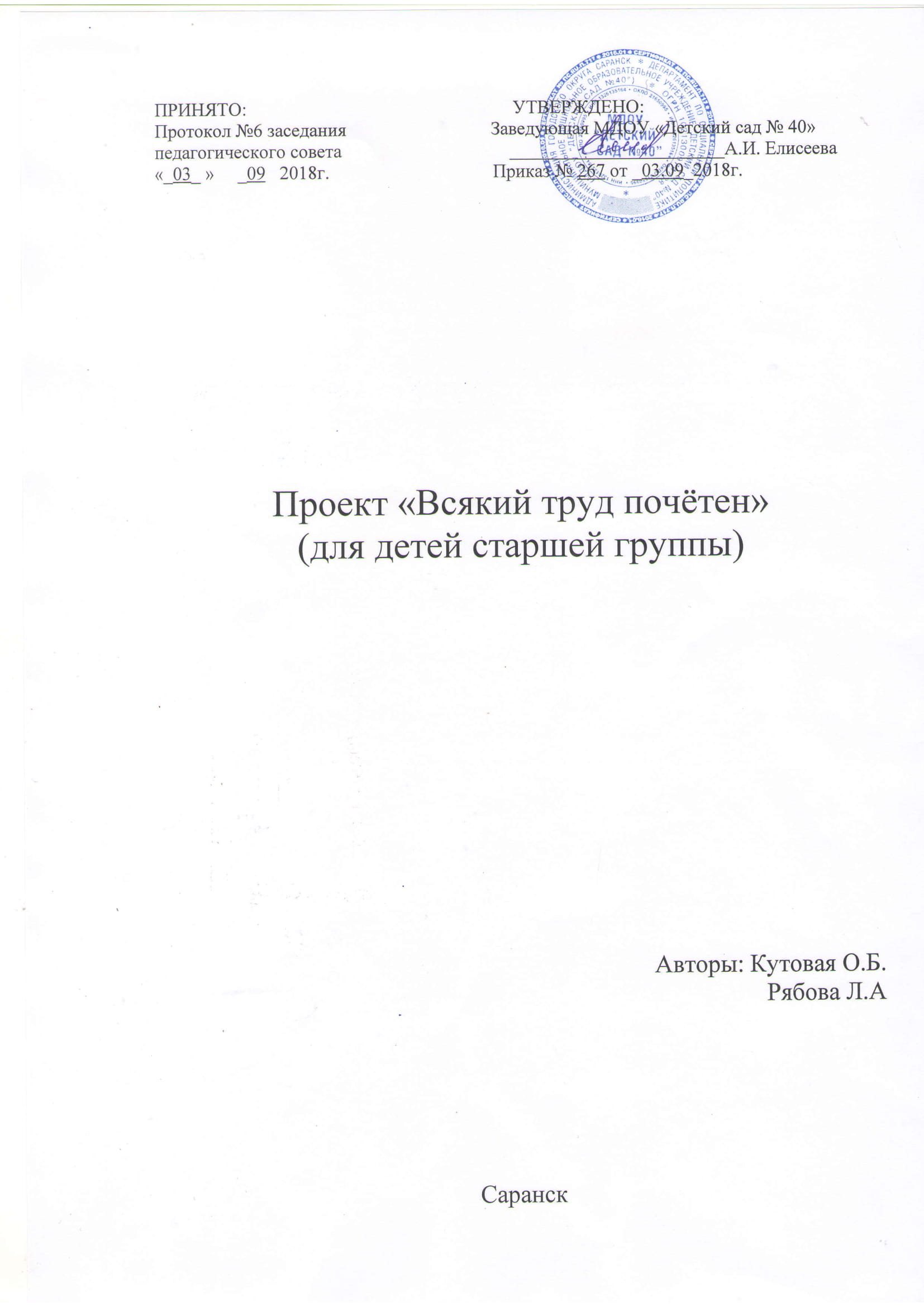 Проект «Всякий труд почётен» в старшей группе.Актуальность проекта:Современный мир взрослых всегда привлекателен, и он несёт с собой множество тайн и открытий. Спектр профессий достаточно знаком детям по многочисленным телевизионным передачам, сказкам, разговорам взрослых, и наконец, из собственного опыта общения со своими родителями. Выбранный  проект позволяет  подробнее познакомить детей с различными известными профессиями. Проблема проекта:Для того чтобы наши дети были разносторонне развитыми, нужно в разных формах давать им познавательный материал. Вопрос выбора профессии поднимается уже в начальной школе. Поэтому и в дошкольный период стоит знакомить детей с различными профессиями, тем самым мы обращаем внимание воспитанников и на уважение личности родителей, педагогов, на историю семьи, города и страны. Цель проекта:Расширить и обогатить представление и знание детей о профессиях, многообразии профессий,  используя для этого разные формы работы. Задачи проекта:- Продолжать  знакомство детей с понятием «профессия», с трудом взрослых;– Расширять знания детей о  людях, их профессиях, значимости их труда в семье и обществе;– Понимание значимости профессии в жизни людей;– Воспитывать в детях чувство уважения к труду взрослых;– Развитие элементов логического мышления (образное и пространственное)– Расширить и активизировать словарь по теме;– Формировать у детей потребности задуматься о выборе будущей профессии;– Развивать коммуникативные навыки;– Развитие монологической речи детей (речь-рассуждение; речь-доказательство).- Развивать связную речь                        -Учить отображать представления о трудовых процессах взрослых в сюжетно-ролевых играх, передавая в игре отношение взрослых к работе.Ожидаемый результат: -  Расширение знаний и представлений о профессиях, значимости их труда. - Дети должны знать и называть  большое количество профессий, пословиц,поговорок о труде, орудиях труда, должны уметь составить описательный рассказ о профессии. - Сделать детей более раскрепощенными и самостоятельными. - У детей должно быть сформировано чувство гордости за свою семью и желание помогать и оберегать ее. - У родителей должен проявиться интерес к  образовательному процессу, развитию творчества, знаний и умений у детей, желание общаться  с педагогом, участвовать в жизни  группы.Материально-техническое обеспечение: -Книги,  журналы, открытки, художественные произведения и материалы фотографии. -Картинки с изображением представителей разных профессий, предметов, необходимых их в их работе. -А. Шорыгина. Профессии. Какие они?Тип проекта:   групповой, информационно-творческий, познавательный.Сроки реализации проекта: на год. Участники проекта: воспитатель, дети старшей группы,родители.Основные формы реализации проекта:– игровая;– познавательная;– продуктивная;– работа с родителями.Продукт проектной деятельности:Рисунки, поделки детей, фотографии занятий.Материально-техническое:– альбом «Детям о профессиях»;– иллюстрированные картинки с изображением людей разных профессий и предметов труда;– художественные произведения.Основные методы реализации проекта:– определение темы, постановка цели и задачи;– определение методов и приёмов работы;– подбор методической и художественной литературы, демонстрационного       материала;– беседа с детьми о профессиях;– подбор материалов, игрушек, атрибутов для игровой деятельности;– подбор материала для творческого труда;– составление перспективного плана. Этапы реализации проекта.1. Подготовительный: постановка проблемы; выбор названия проекта; изучение методической литературы по данной теме; подбор наглядных пособий.2. Реализация проекта:Рассматривание иллюстраций о профессиях и результатах труда людей разных профессий;Знакомство с детской художественной литературой о труде взрослых и разучивание стихов;Беседа с детьми о профессиях настоящего и будущего;Дидактические игры;Сюжетно-ролевые игры;Сотрудничество с родителями;Отгадывание загадок;Рисование в свободное время.3. Итоговый этап.Форма отчётности – КВНВыводы и результативность работы над проектом.Рекомендуемая литература1. Артёмова О.Я б в профессию пошел, пусть меня научат! / О. Артемова // Здоровье детей: Прил. к газ. "Первое сент.".- 2007.- № 6.2. Астахова Т. Н. "И каждой профессии - слава и честь!" / Т. Н. Астахова // Читаем, учимся, играем.- 2008.- № 6.3. Емельянова, Л. Угадай профессию / Л. Емельянова // Читаем, учимся, играем.- 2006.- № 1.4. Жаренкова Н., Муртазина О. Знакомимся с профессиями. Долгосрочный проект для старших дошкольников. - М., 20145. Завельнюк  Л О профессиях.-М.,2006г.8. Попова Т.В  Беседа с дошкольниками о профессиях.- М., 2005г.6. Шапаева Г. Большая книга профессий для самых маленьких.- М.,, 20057. Шорыгина Т.А. Профессии. Какие они?- М., 2007г.8Алешина Н. В. Ознакомление дошкольников с окружающим и социальной действительностью. Старшая и подготовительная группы. – М, 2003.9. Волчкова В.Н, Н.В. Степанова Конспекты занятий в старшей группе детского сада. Учебно – методическое пособие для воспитателей – В, 2010.10. Хрестоматия для детей старшего дошкольного возраста. Кн. Для воспитателя дет.сад  / сост. М.В. Юдаева – М, 2014.Перспективный план по реализации проекта.месяцтемапрограммное содержаниеработа с детьмиработа с родителямисентябрьКто нас воспитывает?Воспитывать уважение к сотрудникам детского сада, желание им помогать, доставлять радость; уточнить знания о профессиях: воспитатель, помощник воспитателя, медсестра, повар, музыкальный руководитель, тренер по физкультуре, дворник, прачка и т.д.С/ р игра «Детский сад»,Д/и «Кому что нужно для работы?»,рассматривание альбома «Все работы хороши».Консультация для родителей «Нравственное воспитание дошкольников»октябрьХлеб – всему головаДать детям понятие, что хлеб является ежедневным продуктом питания; познакомить детей с разнообразием хлебобулочных изделий; закрепить знания о долгом пути хлеба от поля до стола; воспитывать уважение к труду взрослых, бережное отношение к хлебу Чтение сказки «Колосок»,Сюжетно-ролевая игра «Магазин «Хлеб»,Д/и «Назови профессию»,Имитация «Печем пироги» (под музыку).Изготовление атрибутов к сюжетно-ролевой игре «Хлебный магазин»ноябрьОткуда текут молочные реки?Закрепить знания о пользе домашних животных; воспитывать уважение к труду взрослых; прививать интерес к сельскому хозяйству и производству молочной продукции, полезной для здоровья человека.Сюжетно – ролевая игра «Магазин «Молочные продукты», Д/и «Домашние животные»,рассматривание альбома «Все работы хороши».Создание рекламы на товар «Молочные продукты»декабрьКто построил новый дом?Дать представление о строительных профессиях, воспитывать уважение к человеку труда; пополнить знания о конструкциях домов; продолжать знакомить с различными  строительными материалами.С/р игра «Строитель»,Д/и «Кто что делает?»,Чтение стихотворений о людях разных строительных специальностей.Д/и «Кому что нужно для работы?»,рассматривание альбома «Все работы хороши».Экскурсия по родному городу.Чтение  С .Михалкова «Моя улица»январьКто нас обувает и одевает?Обратить внимание на то, что люди всегда стремятся быть красивыми, модными, дать представление о профессиях: модельер, обувщик, закройщик. Портной, парикмахер, косметолог.С\р игра «Ателье», «Магазин обуви»,Игра «Чего больше: обуви или одежды?»,Д/и «Кому что нужно для работы?», С/р игра «Дом моделей».Рассматривание альбома «Все работы хороши».Конкурс рисунков на тему «Моя  любимая одежда»февральМебельная фабрикаЗакрепить знания о мебели. О различных материалах, из которых изготавливают мебель; учить фантазировать, придумывать свои оригинальные проекты; закрепить навыки работы со строительным материалом, используя все разнообразие строительных деталей; дать детям возможность придумать рекламу своему изделию.Д/и «Мебель»,рассматривание альбома «Все работы хороши».Дизайн интерьера детской комнаты.МартСлужбы «01», «02», «03» всегда на стражеПознакомить со службами спасения «01, «02», «03»; учить детей рассказывать по предложенным картинкам, по впечатлениям из личного опыта; воспитывать нравственные качества, вызывать желание помогать людям в беде, вызывать чувство сострадания и ответственности.С/р игры «Больница»,   «Пожарная служба», «Полиция»,Чтение стихотворения С.Маршака «01»,Д/и «Кому что нужно для работы»,Игра-эстафета «Чья команда  быстрее соберет чемодан к выезду?»,рассматривание альбома «Все работы хороши».Консультация для родителей «Безопасное поведение детей дома»апрельКем ты будешь, когда станешь взрослым?Формировать представление о том, что такое профессия, вызвать интерес к разным профессиям, воспитывать уважение к людям –профессионалам, способствовать самостоятельности мышления и выбора.Д/и «Кто что делает?», Д/и « Я начну предложение, а вы заканчивайте».Чтение  и заучивание пословиц о тружениках.Рассматривание альбома «Все работы хороши».Сбор книг о профессиях в книжный уголок.МайКВН « Все профессии нужны, все профессии важны!»Конкурс рисунков на тему «Моя будущая профессия»